Wellington Botanical Society – 2024 Summer Field Trip In
on 20 January 2024, out on 27 January 2024Based at Taylor Lodge, Ruapehu.To register, complete the below form and send to botsocsummercamp@gmail.com and pay your deposit.Fill in the form’s check boxes by double-clicking on them, then click on ‘checked’ button. Completed forms and deposit to be in by 25 November 2023. Travel and accommodation arrangements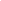 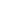 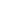 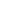 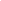 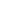 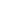 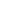 Student application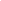 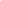 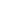 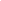 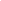 Do you wish to apply for the student support? Yes / No If so, are you studying or doing an apprenticeship in 2023 or 2024? Yes / No Please acknowledge that you know you need to pay your own transport to and from and the possible additional cost at the end of of the trip. Yes / No  Name: Address: Home phone:Mobile: E-mail: E-mail: Emergency contact: Relationship: Phone: Phone: Please indicate which evenings you intend to be at Taylor Lodge, Ruapehu      20 Jan	21 Jan		22 Jan	23 Jan	24 Jan	25 Jan	26 Jan	27 JanPlease indicate which evenings you intend to be at Taylor Lodge, Ruapehu      20 Jan	21 Jan		22 Jan	23 Jan	24 Jan	25 Jan	26 Jan	27 JanType of accommodation you require:Bunk accommodation in dormitories, $25.35 per person/night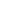 Camping (no fires) $25.35 per person/night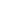 I/we will make my/our own arrangements.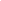 Type of accommodation you require:Bunk accommodation in dormitories, $25.35 per person/nightCamping (no fires) $25.35 per person/nightI/we will make my/our own arrangements.Please specify your mode of travel to Taylor Lodge, e.g., public transport, own car, or as a passenger with someone else.Public transport - Own car - Passenger in someone else’s carDo you need transport from the Bus Stop / Train station / Airport nearest Taylor Lodge?Yes	NoIf you are going with your own car, how many additional passengers could you take?None	1	2	3	4Please specify your mode of travel to Taylor Lodge, e.g., public transport, own car, or as a passenger with someone else.Public transport - Own car - Passenger in someone else’s carDo you need transport from the Bus Stop / Train station / Airport nearest Taylor Lodge?Yes	NoIf you are going with your own car, how many additional passengers could you take?None	1	2	3	4If you are taking a car, will it be available for day trips?Yes	NoIs it a 4WD?Yes	NoDo you have any dietary requirements?Vegan	Diary-free		Vegetarian Do you have any dietary requirements?Vegan	Diary-free		Vegetarian 